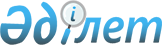 Об утверждении состава рабочей группы по выработке предложений по формированию цифрового пространства Евразийского экономического союзаРаспоряжение Коллегии Евразийской экономической комиссии от 29 июня 2016 года № 89

      В соответствии с пунктом 3 статьи 23 Договора о Евразийском экономическом союзе от 29 мая 2014 года и в целях реализации пункта 1 распоряжения Совета Евразийской экономической комиссии от 17 марта 2016 г. № 6 «О создании рабочей группы по выработке предложений по формированию цифрового пространства Евразийского экономического союза»:



      1. Утвердить прилагаемый состав рабочей группы по выработке предложений по формированию цифрового пространства Евразийского экономического союза.



      Руководителю указанной рабочей группы, члену Коллегии (Министру) по внутренним рынкам, информатизации, информационно-коммуникационным технологиям Евразийской экономической комиссии Минасян К.А. утвердить положение о рабочей группе.



      2. Настоящее распоряжение вступает в силу по истечении 10 календарных дней с даты его опубликования на официальном сайте Евразийского экономического союза в информационно-телекоммуникационной сети «Интернет».      Председатель Коллегии

      Евразийской экономической комиссии         Т. Саркисян

УТВЕРЖДЕН            

распоряжением Коллегии     

Евразийской экономической комиссии

от 29 июня 2016 г. № 89     

                           СОСТАВ

     рабочей группы по выработке предложений по формированию

    цифрового пространства Евразийского экономического союза      Сноска. Состав с изменениями, внесенным распоряжением Коллегии Евразийской Экономической Комиссии от 27.09.2016 № 147 (вступает в силу по истечении 10 календарных дней с даты его опубликования на официальном сайте Евразийского экономического союза в информационно-телекоммуникационной сети "Интернет").
					© 2012. РГП на ПХВ «Институт законодательства и правовой информации Республики Казахстан» Министерства юстиции Республики Казахстан
				I. Координационный советI. Координационный советI. Координационный советОт Республики АрменияОт Республики АрменияОт Республики АрменияТарасян

Эмиль Самвелович–заместитель Министра экономики Республики АрменияОт Республики БеларусьОт Республики БеларусьОт Республики БеларусьБогуш

Вадим Анатольевич–первый заместитель Министра образования Республики БеларусьКалечиц

Дмитрий Леонидович–заместитель Председателя Правления Национального банка Республики БеларусьМатулис

Эдвард Брониславович–заместитель Министра антимонопольного регулирования и торговли Республики БеларусьПолудень

Сергей Анатольевич–заместитель Председателя Государственного таможенного комитета Республики БеларусьШедко

Дмитрий Геннадьевич–первый заместитель Министра связи и информатизации Республики БеларусьОт Республики КазахстанОт Республики КазахстанОт Республики КазахстанЯрошенко

Виталий Владимирович–заместитель председателя Комитета связи, информатизации и информации Министерства по инвестициям и развитию Республики КазахстанОт Кыргызской РеспубликиОт Кыргызской РеспубликиОт Кыргызской РеспубликиМамырканов

Эрнис Турсункадырович–заместитель Министра транспорта и коммуникаций Кыргызской РеспубликиОт Российской ФедерацииОт Российской ФедерацииОт Российской ФедерацииИсмаилов 

Рашид Рустамович –заместитель Министра связи и массовых коммуникаций Российской ФедерацииАстахов

Игорь Георгиевич–заместитель руководителя Федерального дорожного агентства Власов

Николай Анатольевич–заместитель руководителя Федеральной службы по ветеринарному и фитосанитарному надзору Голомолзин

Анатолий Николаевич–заместитель руководителя Федеральной антимонопольной службыДавыдов

Руслан Валентинович–заместитель руководителя Федеральной таможенной службыДолматов

Олег Витальевич–заместитель руководителя Федеральной службы по надзору в сфере природопользованияДробаденко

Константин Валерьевич–заместитель начальника управления Федеральной службы безопасности Российской ФедерацииЕвтухов

Виктор Леонидович–статс-секретарь – заместитель Министра промышленности и торговли Российской ФедерацииЕвтушенко

Сергей Николаевич–референт Аппарата Правительства Российской Федерации, председатель рабочей группы по созданию и развитию национального сегмента Российской Федерации международных информационных систем развития цифровой экономики при подкомиссии по экономической интеграции Правительственной комиссии по экономическому развитию и интеграцииКлинов

Михаил Юрьевич–заместитель руководителя Федерального агентства лесного хозяйстваЛихачев

Алексей Евгеньевич–первый заместитель Министра экономического развития Российской ФедерацииОрлов

Михаил Сергеевич–заместитель руководителя Федеральной службы по надзору в сфере защиты прав потребителей и благополучия человекаПархоменко

Дмитрий Всеволодович–заместитель руководителя Федеральной службы по надзору в сфере здравоохраненияПошивай

Александр Иванович–заместитель руководителя Федерального агентства морского и речного транспорта Российской ФедерацииСкоробогатова

Ольга Николаевна–заместитель Председателя Центрального банка Российской ФедерацииТекслер

Алексей Леонидович–первый заместитель Министра энергетики Российской ФедерацииТолстикова

Екатерина Андреевна–заместитель Министра образования и науки Российской ФедерацииФомичев

Олег Владиславович–статс-секретарь – заместитель Министра экономического развития Российской ФедерацииХлебнова

Александра Дмитриевна–эксперт Федеральной службы по финансовому мониторингуЦыденов

Алексей Самбуевич–заместитель Министра транспорта Российской ФедерацииШаповал

Ирина Николаевна–первый заместитель начальника Департамента информационных технологий, связи и защиты информации Министерства внутренних дел Российской ФедерацииОт Делового совета 

Евразийского экономического союзаОт Делового совета 

Евразийского экономического союзаОт Делового совета 

Евразийского экономического союзаБасько

Владимир Викторович–генеральный директор научно-технологической ассоциации «Инфопарк», заместитель председателя Союза некоммерческих организаций «Конфедерация промышленников и предпринимателей (нанимателей)» (Союз «КПП(Н)») Республики Беларусь, член Консультативного совета по взаимодействию Евразийской экономической комиссии и белорусско-казахстанско-российского бизнес-сообщества от Республики БеларусьОт Евразийской экономической комиссииОт Евразийской экономической комиссииОт Евразийской экономической комиссииАрманд 

Юрий Владимирович–помощник члена Коллегии (Министра) по торговлеМелкумов

Сергей Сергеевич–помощник члена Коллегии (Министра) по внутренним рынкам, информатизации, информационно-коммуникационным технологиямПетров

Александр Владимирович–помощник члена Коллегии (Министра) по внутренним рынкам, информатизации, информационно-коммуникационным технологиямСкиба 

Владимир Юрьевич–директор Департамента таможенной инфраструктуры Хотько

Александр Николаевич–помощник члена Коллегии (Министра) по внутренним рынкам, информатизации, информационно-коммуникационным технологиям Караян

Хажак Гамлетович–директор Департамента информационных технологийКушнарев

Николай Геннадиевич–директор Департамента промышленной политикиII. Члены экспертных группII. Члены экспертных группII. Члены экспертных группОт Республики АрменияОт Республики АрменияОт Республики АрменияНикогосян

Наира Жораевна–начальник Управления развития информационных технологий Министерства экономики Республики АрменияПашаян

Микаэл Мушегович–начальник управления информационных технологий Комитета государственных доходов при Правительстве Республики АрменияОт Республики БеларусьОт Республики БеларусьОт Республики БеларусьМордань

Кирилл Олегович–сотрудник Оперативно-аналитического центра при Президенте Республики БеларусьСкуратов 

Александр Александрович–заместитель директора по техническому нормированию, стандартизации и информатизации научно-производственного Республиканского унитарного предприятия «Белорусский государственный институт стандартизации и сертификации (БелГИСС)» Государственного комитета по стандартизации Республики БеларусьШибков

Александр Владимирович–сотрудник Оперативно-аналитического центра при Президенте Республики БеларусьОт Республики КазахстанОт Республики КазахстанОт Республики КазахстанАйтпергенов

Азамат Аслымбекович–руководитель Управления развития новой модели информатизации и экспертизы нормативно-технической документации Комитета связи, информатизации и информации Министерства по инвестициям и развитию Республики КазахстанАубакирова

Гульмира Амангельдиевна–руководитель управления интеграционных процессов Департамента экономической интеграции Министерства по инвестициям и развитию Республики КазахстанБайшаков 

Эдиль Элхамович–главный эксперт управления регулирования интеграционных процессов Департамента экономической интеграции Министерства по инвестициям и развитию Республики КазахстанБаянкулов

Нурлан Тулеуович–директор департамента информационной безопасности Республиканского государственного предприятия «Государственная техническая служба» Комитета связи, информатизации и информации Министерства по инвестициям и развитию Республики КазахстанКаримов 

Айдын Мейрамбекович–заместитель директора Департамента международной экономической интеграции Министерства национальной экономики Республики КазахстанСулейменов 

Айдос Жумагельдиулы–директор департамента инфраструктурных решений Республиканского государственного предприятия «Государственная техническая служба» Комитета связи, информатизации и информации Министерства по инвестициям и развитию Республики КазахстанАбсатов

Ерлан Сембекович–и.о. директора Департамента экономической интеграции Министерства по инвестициям и развитию Республики КазахстанСултан

Алиби Кахарманулы–заместитель директора Департамента экономической интеграции Министерства по инвестициям и развитию Республики КазахстанОт Кыргызской РеспубликиОт Кыргызской РеспубликиОт Кыргызской РеспубликиАкылбеков

Элис Талантбекович–сотрудник государственного предприятия «Центр единого окна» при Министерстве экономики Кыргызской РеспубликиКалыбеков

Кутман Замирбекович–сотрудник государственного предприятия «Центр единого окна» при Министерстве экономики Кыргызской РеспубликиЛавренов

Алексей Игоревич–специалист IT – прикладной администратор по обслуживанию сопровождения национального сегмента интеграционного шлюза государственного учреждения «Транском» при Министерстве транспорта и коммуникаций Кыргызской РеспубликиНовицкий 

Николай Иванович–заведующий отделом регулирования государственных услуг и методического обеспечения систем оценки государственных органов Управления поддержки институциональных преобразований Министерства экономики Кыргызской РеспубликиРысалиев

Нурболот Арстанбекович–координатор администраторов национального сегмента интегрированных систем внешней и взаимной торговли Центра электронного управления Правительства Кыргызской РеспубликиСарткалчаев

Рустамбек Бекмурсаевич–сотрудник государственного предприятия «Центр единого окна» при Министерстве экономики Кыргызской РеспубликиТороева

ЧынараТурсунбековна–главный специалист отдела по реализации проектов ИКТ Государственного комитета информационных технологий и связи Кыргызской РеспубликиУсенбаев

Азамат Асангулович–заместитель генерального директора государственного предприятия «Центр единого окна» при Министерстве экономики Кыргызской РеспубликиЭсеналиев

Чынгыз Таалаевич–сотрудник государственного предприятия «Центр единого окна» при Министерстве экономики Кыргызской РеспубликиАбдылдаева

Бибигуль Бектеновна–ведущий специалист отдела электронных услуг Государственного комитета информационных технологий и связи Кыргызской РеспубликиМуканов

Канат Аскерович–заведующий отделом электронных услуг Государственного комитета информационных технологий и связи Кыргызской РеспубликиОт Российской ФедерацииОт Российской ФедерацииОт Российской ФедерацииЕвтушенко 

Сергей Николаевич–референт Аппарата Правительства Российской ФедерацииКиселев 

Максим Олегович–советник Департамента международного сотрудничества Министерства связи и массовых коммуникаций Российской ФедерацииКолдин

Антон Владимирович–начальник отдела сотрудничества с иностранными государствами Департамента международного сотрудничества Министерства связи и массовых коммуникаций Российской ФедерацииТур

Дмитрий Андреевич–заместитель директора Департамента регулирования радиочастот и сетей связи Министерства связи и массовых коммуникаций Российской ФедерацииЯрополов

Ярослав Олегович–начальник отдела межведомственного электронного взаимодействия Департамента проектов по информатизации Министерства связи и массовых коммуникаций Российской ФедерацииАбдрахманова

Гульнара Ибрагимовна–директор центра статистики и мониторинга информационного общества федерального государственного автономного образовательного учреждения высшего профессионального образования «Национальный исследовательский университет «Высшая школа экономики»Азизов

Антон Рустэмович–атташе Первого департамента стран СНГ Министерства иностранных дел Российской ФедерацииАндреев

Андрей Альбертович–начальник отдела информационно- технологического сопровождения внешней торговли и ведения федерального банка данных Министерства промышленности и торговли Российской ФедерацииАндриков

Денис Анатольевич–директор дирекции специальных проектов общества с ограниченной ответственностью «Сибирская интернет компания»Аникин

Сергей Николаевич–заместитель начальника Главного управления информационных технологий Федеральной таможенной службыАфанасьев

Денис Николаевич–генеральный директор публичного акционерного общества «Ростелеком», публичного акционерного общества «Московская междугородная телефонная станция № 9»Белов

Михаил Юрьевич–заместитель руководителя Федеральной службы по надзору в сфере транспортаБогданов

Станислав Алексеевич–заместитель начальника отдела антимонопольного законодательства Департамента развития малого и среднего предпринимательства и конкуренции Министерства экономического развития Российской ФедерацииБондаренко

Александр Дмитриевич–директор службы международного развития некоммерческого партнерства «Содействие развитию и использованию навигационных технологий»Быков

Даниил Викторович–заведующий сектором проектирования технологических процессов Федеральной службы по интеллектуальной собственностиВардомский

Леонид Борисович–заведующий центром постсоветских исследований и сектором евразийского регионализма федерального государственного бюджетного учреждения науки «Институт экономики Российской академии наук»Васильев

Александр Александрович–проректор по развитию и информатизации федерального государственного бюджетного образовательного учреждения

высшего образования «Красноярский государственный аграрный университет»Волков

Алексей Александрович–заместитель начальника управления Федеральной службы по надзору в сфере защиты прав потребителей и благополучия человекаВоронин

Евгений Алексеевич–профессор, заведующий кафедрой вычислительной техники и прикладной математики федерального государственного бюджетного образовательного учреждения высшего образования «Российский государственный аграрный университет – МСХА имени К.А. Тимирязева»Галкин

Илья Борисович–директор Департамента экономического сотрудничества со странами СНГ и развития евразийской интеграции Министерства экономического развития Российской ФедерацииГлазков

Борис Михайлович–директор центра стратегических инноваций публичного акционерного общества «Ростелеком»Голобоков

Владимир Владимирович–директор фонда «Центр инноваций и информационных технологий» Федеральной нотариальной палатыГригорьев

Александр Сергеевич–заместитель начальника отдела публичного акционерного общества «Газпром»Григорьев

Максим Александрович–начальник управления финансовых технологий Центрального банка Российской ФедерацииГурко

Александр Олегович–президент некоммерческого партнерства «Содействие развитию и использованию навигационных технологий»Добрынин

Андрей Петрович–директор центра геопространственного экономического анализа экономического факультета федерального государственного бюджетного образовательного учреждения высшего образования «Московский государственный университет имени М.В. Ломоносова»Домрачев

Алексей Александрович–советник Департамента проектов по информатизации Министерства связи и массовых коммуникаций Российской ФедерацииДрожжинов 

Владимир Иванович–председатель правления автономной некоммерческой организации «Центр компетенции по электронному правительству»Дупан

Анна Сергеевна–директор института проблем правового регулирования федерального государственного автономного образовательного учреждения высшего профессионального образования «Национальный исследовательский университет «Высшая школа экономики»Евсеев 

Олег Владимирович–директор федерального государственного бюджетного учреждения «Научный центр по комплексным транспортным проблемам Министерства транспорта Российской Федерации»Елистратов 

Николай Витальевич–заместитель председателя правления Пенсионного фонда Российской ФедерацииЕмельянов

Кирилл Юрьевич–заместитель директора Департамента развития малого и среднего предпринимательства и конкуренции Министерства экономического развития Российской ФедерацииЗабоев

Александр Игоревич–заведующий отделом федерального государственного бюджетного учреждения «Научный центр по комплексным транспортным проблемам Министерства транспорта Российской Федерации»Земцов

Антон Александрович–заведующий отделом федерального государственного бюджетного учреждения «Научный центр по комплексным транспортным проблемам Министерства транспорта Российской Федерации»Зимин

Иван Вадимович–заместитель начальника управления финансовых технологий Центрального банка Российской ФедерацииЗиновьева

Елена Сергеевна–доцент департамента международных отношений федерального государственного автономного образовательного учреждения высшего профессионального образования «Национальный исследовательский университет «Высшая школа экономики»Зубаков

Геннадий Викторович–директор некоммерческого партнерства «Международный логистический клуб»Казеко

Владимир Сергеевич–начальник отдела Федеральной службы по ветеринарному и фитосанитарному надзоруКасаткина

Ирина Владимировна–генеральный директор публичного акционерного общества «Ростелеком», закрытого акционерного общества «Айкумен – информационные бизнес-системы»Качанов

Олег Юрьевич–заместитель директора Департамента проектов по информатизации Министерства связи и массовых коммуникаций Российской ФедерацииКим

Константин Эдуардович–заместитель директора Департамента международного сотрудничества Министерства промышленности и торговли Российской ФедерацииКогель

Елена Михайловна–вице-президент Общероссийской общественной организации содействия защите прав трудящихся «Россия – наш дом»Козловский

Николай Николаевич–начальник учебно-научного информационно-аналитического управления федерального государственного бюджетного образовательного учреждения высшего образования «Брянский государственный аграрный университет»Кононенко

Илья Юрьевич–заведующий отделом сопровождения и развития портальных решений Федеральной службы по интеллектуальной собственностиКороп

Станислав Викторович–начальник управления информационно-аналитического обеспечения Центрального банка Российской ФедерацииКоростелев

Виталий Георгиевич–начальник отдела акционерного общества «Электронный паспорт»Креймер

Алексей Семенович–начальник центра информационных технологий федерального государственного бюджетного образовательного учреждения

высшего образования «Кубанский государственный аграрный университет имени И.Т. Трубилина»Крошка

Анна Сергеевна–заместитель начальника отдела Управления развития информационных систем Федеральной службы по финансовому мониторингуКудрявцев

Владимир Андреевич–заместитель директора фонда «Центр инноваций и информационных технологий» Федеральной нотариальной палатыКуприяновский

Василий Павлович–заместитель директора центра геопространственного экономического анализа экономического факультета федерального государственного бюджетного образовательного учреждения высшего образования «Московский государственный университет имени М.В. Ломоносова»Ларичев

Глеб Михайлович–начальник отдела таксономии XBRL Центрального банка Российской ФедерацииЛузин

Виталий Юрьевич–заместитель начальника отдела публичного акционерного общества «Газпром»Лучков

Иван Николаевич–заместитель начальника отдела Федерального агентства морского и речного транспорта Российской ФедерацииМалков

Павел Викторович–заместитель директора Департамента государственного регулирования в экономике Министерства экономического развития Российской ФедерацииМеденников

Виктор Иванович–заведующий отделом информатизации федерального государственного бюджетного научного учреждения «Всероссийский институт аграрных проблем и информатики имени А.А. Никонова»Мезенцева

Оксана Васильевна–заместитель начальника Управления технического регулирования и стандартизации Федерального агентства по техническому регулированию и метрологииМещерякова 

Анна Михайловна–руководитель центра компетенций автономной некоммерческой организации «Институт развития интернета» по направлению «IT + суверенитет»Минкин

Илья Михайлович–генеральный директор акционерного общества «Электронный паспорт»Миронов

Евгений Иванович–главный специалист-эксперт отдела развития наднациональных институтов Департамента экономического сотрудничества со странами СНГ и развития евразийской интеграции Министерства экономического развития Российской ФедерацииМиронов

Сергей Владимирович–заместитель директора Департамента информационных технологий Министерства финансов Российской ФедерацииМихайлов

Николай Иванович–заместитель директора федерального государственного бюджетного учреждения науки «Институт государства и права Российской академии наук»Молчанов

Михаил Иванович–заместитель начальника Управления государственного надзора и контроля Федерального агентства по техническому регулированию и метрологииМорозов

Виталий Юрьевич–проректор по научной и инновационной работе федерального государственного бюджетного образовательного учреждения высшего образования «Ставропольский государственный аграрный университет»Нажимов

Руслан Александрович–заместитель начальника Главного управления информационных технологий Федеральной таможенной службыНазаренко

Евгений Русланович–заместитель начальника Управления метрологии Федерального агентства по техническому регулированию и метрологииНенахова

Елена Сергеевна–начальник управления стратегии Центрального банка Российской ФедерацииНиколаев

Данила Евгеньевич–ответственный секретарь технического комитета по стандартизации 098 «Биометрия и биомониторинг» некоммерческого партнерства «Русское общество содействия развитию биометрических технологий, систем и коммуникаций»Новиков

Валерий Александрович–проректор по учебной работе федерального государственного автономного образовательного учреждения дополнительного профессионального образования «Академия стандартизации, метрологии и сертификации (учебная)»Носов

Игорь Анатольевич–заместитель начальника отдела управления Федеральной службы по техническому и экспортному контролюПарнев

Михаил Львович–начальник Управления международного сотрудничества Федерального агентства воздушного транспортаПаршин

Максим Викторович–директор Департамента развития малого и среднего предпринимательства и конкуренции Министерства экономического развития Российской ФедерацииПопова

Елена Витальевна–профессор, заведующая кафедрой информационных систем федерального государственного бюджетного образовательного учреждения высшего образования «Кубанский государственный аграрный университет имени И.Т. Трубилина»Проценко

Андрей Викторович–главный архитектор по корпоративным системам государственной корпорации по атомной энергии «Росатом»Романов

Дмитрий Владимирович–заместитель директора Департамента информационных технологий и связи Министерства здравоохранения Российской ФедерацииРудых

Екатерина Сергеевна–директор автономной некоммерческой организации «Институт развития интернета»Савин

Евгений Михайлович–главный специалист-эксперт отдела антимонопольного законодательства Департамента развития малого и среднего предпринимательства и конкуренции Министерства экономического развития Российской ФедерацииСластихин

Олег Владиславович–исполнительный директор публичного акционерного общества «Ростелеком», закрытого акционерного общества «Айкумен – информационные бизнес-системы»Сметанин

Максим Игоревич–начальник управления развития внешнего электронного взаимодействия и мониторинга качества предоставления государственных услуг Департамента информационных технологий, связи и защиты информации Министерства внутренних дел Российской ФедерацииСоколов

Артем Вячеславович–исполнительный директор некоммерческой организации «Ассоциация компаний Интернет-торговли»Соколов

Сергей Сергеевич–начальник управления Федерального агентства морского и речного транспорта Российской Федерации, доцент федерального государственного бюджетного образовательного учреждения высшего образования «Государственный университет морского и речного флота имени адмирала С.О. Макарова»Станишевская

Вера Семеновна–заместитель начальника Информационно-аналитического управления Федерального агентства по техническому регулированию и метрологииСуконников

Герман Викторович–заместитель начальника департамента открытого акционерного общества «Российские железные дороги»Сюсюра

Дмитрий Александрович–и.о. проректора по информатизации федерального государственного бюджетного образовательного учреждения высшего образования «Оренбургский государственный аграрный университет»Сюткина

Мария Сергеевна–главный эксперт управления технологических систем многомерного моделирования и инноваций департамента информационных технологий публичного акционерного общества «РусГидро»Теляков

Андрей Сергеевич–руководитель проекта департамента информатизации и развития бизнес- процессов публичного акционерного общества «Нефтяная компания «Роснефть»Терещенко

Денис Викторович–первый заместитель начальника Центрального информационно-технического таможенного управления Федеральной таможенной службыТернюк

Александр Михайлович–заместитель начальника отдела публичного акционерного общества «Газпром»Торбенко

Елена Борисовна–начальник отдела управления Федеральной службы по техническому и экспортному контролюТрачук

Алексей Аркадьевич–заместитель директора центра стратегических инноваций публичного акционерного общества «Ростелеком»Тюлина

Елена Александровна–заведующая отделом сопровождения программных приложений Федеральной службы по интеллектуальной собственностиУткин

Никита Александрович–председатель технического комитета по стандартизации 098 «Биометрия и биомониторинг» некоммерческого партнерства «Русское общество содействия развитию биометрических технологий, систем и коммуникаций»Федоров

Александр Александрович–начальник отдела сотрудничества с ЕАЭС и СНГ Управления административной работы и внешних связей Федерального агентства по техническому регулированию и метрологииХлебнова

Александра Дмитриевна–ведущий специалист-эксперт Юридического управления Федеральной службы по финансовому мониторингуХохлов 

Юрий Евгеньевич–председатель совета директоров некоммерческой негосударственной организации «Институт развития информационного общества»Хохряков

Николай Владимирович–проректор по информатизации федерального государственного бюджетного образовательного учреждения высшего образования «Ижевская государственная сельскохозяйственная академия»Черный

Андрей Владимирович–ведущий специалист акционерного общества «Электронный паспорт»Чистякова

Анастасия Владимировна–директор департамента информационных технологий государственной корпорации по атомной энергии «Росатом»Чугунов

Андрей Владимирович–директор центра технологий электронного правительства федерального государственного автономного образовательного учреждения высшего образования «Санкт-Петербургский национальный исследовательский университет информационных технологий, механики и оптики»Чугунов

Владимир Сергеевич–заместитель начальника Управления организации авиационно-космического поиска и спасания Федерального агентства воздушного транспортаШадрин

Виталий Анатольевич–директор департамента информационных технологий публичного акционерного общества «РусГидро»Шашкова

Ирина Геннадьевна–начальник управления развития и качества образовательного процесса, заведующая кафедрой бизнес- информатики и прикладной математики федерального государственного бюджетного образовательного учреждения высшего образования «Рязанский государственный агротехнологический университет имени П.А. Костычева»Швецов

Александр Николаевич–заместитель директора федерального исследовательского центра «Информатика и управление» Российской академии наукЩеглов

Никита Сергеевич–главный специалист-эксперт отдела развития наднациональных институтов Департамента экономического сотрудничества со странами СНГ и развития евразийской интеграции Министерства экономического развития Российской ФедерацииЯмшанов

Михаил Львович–директор департамента автоматизированной информационно-аналитической системы управления транспортным комплексом Российской Федерации федерального казенного учреждения «Дирекция государственного заказчика по реализации федеральной целевой программы «Модернизация транспортной системы России»От бизнес-сообществ государств – членов

Евразийского экономического союзаОт бизнес-сообществ государств – членов

Евразийского экономического союзаОт бизнес-сообществ государств – членов

Евразийского экономического союзаАртемьева 

Елена Игоревна–директор департамента по работе со стратегическими партнерами Фонда развития интернет-инициативАсланян 

Айк Рафикович–бизнес-аналитик общества с ограниченной ответственностью «ВОЛО»Бабаян

Евгений Борисович–начальник отдела федерального исследовательского центра «Информатика и Управление» Российской академии наук, ответственный секретарь рабочей группы проекта «Цифровая долина»Балдрян

Армен Сергеевич–директор закрытого акционерного общества «Юникомп»Белоногов 

Савва Юрьевич–директор по технологиям Ассоциации электронных торговых площадокБодин

Андрей Борисович–исполнительный директор Евразийской сахарной ассоциацииВласенко 

Сергей Яковлевич–руководитель юридической службы Национальной ассоциации телерадиовещателей КазахстанаГеворгян

Лилит Мартуновна–директор Союза работодателей в сфере информационно-коммуникационных технологий Республики АрменияГоловин 

Сергей Анатольевич–руководитель межгосударственного технического комитета по стандартизации «Информационные технологии»Горожанкин

Константин Иванович–председатель президиума объединения юридических лиц «Ассоциация Казахстанского Интернет Бизнеса и Мобильной коммерции»Димитров

Илия Димитров–общественный омбудсмен по защите прав предпринимателей в сфере электронной торговли и предоставления государственных и муниципальных услуг в электронной формеЕнгибарян

Баграт Норайрович–директор фонда «Инкубатор предприятий»Ермошин

Александр Михайлович–заместитель генерального директора Российского агентства поддержки малого и среднего бизнесаЖаксыбаева

Шолпан Ахметовна–исполнительный директор Национальной ассоциации телерадиовещателей КазахстанаИонкин

Владимир Васильевич–исполнительный директор Ассоциации Компаний Розничной ТорговлиИсаев 

Павел Анатольевич –советник генерального директора акционерного общества «Северсталь Менеджмент», ответственный секретарь Комитета Российского союза промышленников и предпринимателей по интеграции, торгово-таможенной политике и ВТОКаграманян

Нонна Саядовна–вице-президент общественной организации «Деловая Россия»Карамурзов

Барасби Сулейменович–руководитель Центра развития института человека Московского государственного университета имени М.В. ЛомоносоваЛомов

Сергей Александрович –руководитель управления стратегической аналитики и визуализации департамента эксплуатации и развития ГИС промышленности Фонда развития промышленностиМанукян

Армен Эдуардович–директор общества с ограниченной ответственностью «Мейсис Информейшн Системс»Маргарян

Валерий Араратович–директор общества с ограниченной ответственностью «СофтПроф»Михайленко 

Константин Сергеевич–председатель совета директоров группы компаний «Селдон»Мкртчян 

Араик Мельсикович–директор общества с ограниченной ответственностью «СанАр»Мнацаканян

Сатеник Владимировна–директор закрытого акционерного общества «Левиатан»Нахаенко

Александр Владимирович –первый заместитель председателя Белорусской торгово-промышленной палаты Овчинников

Александр Александрович–руководитель проектов Российского агентства поддержки малого и среднего бизнесаОнищук

Александр Васильевич–президент Ассоциации торговых компаний и товаропроизводителей электробытовой и компьютерной техники РАТЭКПарфенов

Сергей Александрович–заместитель директора – главный конструктор государственной информационной системы промышленности Фонда развития промышленностиПогосян 

Ваагн Эдуардович–главный инженер закрытого акционерного общества «Инстигейт дизайн»Радин

Олег Игоревич –президент ассоциации «Роскрахмалпатока»Сабиров

Шавкат Умарович–президент объединения юридических лиц «Интернет ассоциация Казахстана»Сиваков

Руслан Леонидович–президент группы компаний «ЦИТ»Сидоров

Кирилл Анатольевич–директор по аналитике группы компаний «Селдон»Смирнов

Алексей Сергеевич –руководитель направления интеграционных решений закрытого акционерного общества «КРОК инкорпорейтед»Соловьев

Анатолий Ильич–член Комитета промышленной политики Российского союза промышленников и предпринимателей, доцент Института промышленной политикиСтепанов

Павел Владимирович–заместитель директора федерального исследовательского центра «Информатика и Управление» Российской академии наукТарасов 

Николай Борисович–начальник юридического отдела открытого акционерного общества «Белорусская универсальная товарная биржа»Тунян

Артур Юрьевич–директор закрытого акционерного общества «ЭКЕНГ»Тюлебекова

Долорес Борисовна–заместитель директора департамента экономической интеграции Национальной палаты предпринимателей Республики Казахстан «Атамекен»Хайрушев

Асылбек Есенбекович–президент объединения юридических лиц «Национальная телекоммуникационная ассоциация Казахстана»Халевинский

Андрей Игоревич–директор департамента международного сотрудничества публичного акционерного общества «Ростелеком»Чобанян 

Айк Арутюнович–заместитель директора союза юридических лиц «СКИТ»Якубович 

Олег Анатольевич–первый заместитель председателя правления открытого акционерного общества «Белорусская универсальная товарная биржа»От Евразийской экономической комиссииОт Евразийской экономической комиссииОт Евразийской экономической комиссииАристов 

Виталий Викторович–начальник отдела взаимодействия с ВТО и другими международными организациями Департамента торговой политикиАсансеитова 

Саадат Муханбетовна–заместитель директора Департамента развития интеграцииАхметов 

Султанжан Айсаевич–заместитель директора Департамента энергетикиБадейнов

Владимир Станиславович–начальник отдела интеграции информационных систем таможенных органов Департамента таможенной инфраструктурыБелоусова

Людмила Владимировна–советник отдела перспективных таможенных технологий Департамента таможенного законодательства и правоприменительной практикиГараева

Камила Надыровна–советник отдела развития торговли энергоресурсами Департамента энергетикиГорбатов

Олег Евгеньевич–начальник отдела коммуникативных технологий Департамента протокола и организационного обеспеченияДжумагалиев

Омар Калимзянович–заместитель начальника отдела фитосанитарных мер Департамента санитарных, фитосанитарных и ветеринарных мерДзыбик

Елена Константиновна–заместитель начальника отдела анализа и расследований в сфере торговли и услуг Департамента антимонопольного регулированияДуйсебаев

Сержан Дамебаевич–заместитель директора Департамента таможенного законодательства и правоприменительной практикиИванников

Иван Владимирович–начальник отдела организационного обеспечения Департамента протокола и организационного обеспеченияКабанов

Илья Павлович–советник отдела доступа на внешние рынки и урегулирования торговых споров Департамента торговой политикиКалиева

Алия Токеновна–консультант Секретариата члена Коллегии (Министра) по экономике и финансовой политикеКозлова

Ольга Андреевна–начальник отдела анализа импорта Департамента защиты внутреннего рынкаКорнаков

Дмитрий Владимирович–советник отдела санитарных мер Департамента санитарных, фитосанитарных и ветеринарных мерКупцов

Дмитрий Михайлович–советник отдела методологии технического регулирования Департамента технического регулирования и аккредитацииКурильчик

Александр Федорович–заместитель директора Департамента антимонопольного регулированияЛозин

Александр Сергеевич–начальник отдела координации работ по созданию и развитию интегрированной информационной системы Департамента информационных технологийЛуковцов

Игорь Алексеевич–заместитель начальника отдела статистики внешней и взаимной торговли Департамента статистикиМакарова

Яна Сергеевна–консультант отдела налоговой политики Департамента финансовой политикиМонич

Галина Анатольевна–советник отдела перспективных таможенных технологий Департамента таможенного законодательства и правоприменительной практикиМясникова

Екатерина Андреевна–советник отдела защиты прав интеллектуальной собственности Департамента трудовой миграцииНазарова

Юлия Станиславовна–советник отдела пресс-службы Департамента протокола и организационного обеспеченияНаумова

Дарья Сергеевна–главный специалист-эксперт отдела координации работ по созданию и развитию интегрированной информационной системы Департамента информационных технологийНевский

Александр Иванович–заместитель начальника отдела адвокатирования предпринимательства Департамента развития предпринимательской деятельностиНестеров

Дамир Радикович–заместитель начальника отдела транспортной политики Департамента транспорта и инфраструктурыНестерович

Сергей Анатольевич–заместитель Директора департамента информационных технологийПетренко

Мария Валентиновна–советник отдела взаимодействия с экономическими операторами Департамента таможенно-тарифного и нетарифного регулированияПшеничная

Ольга Юрьевна–советник отдела правовой экспертизы решений Комиссии Правового департаментаРазикова

Нина Владимировна–заместитель начальника отдела координации работ в стандартизации и метрологии Департамента технического регулирования и аккредитацииРащуков

Сергей Александрович–заместитель начальника отдела мониторинга и информационного взаимодействия Департамента функционирования внутренних рынковРождественский

Дмитрий Анатольевич–заместитель начальника отдела координации формирования общих рынков лекарственных средств и медицинских изделий Департамента технического регулирования и аккредитацииСавченко

Владимир Владимирович–начальник отдела государственных закупок Департамента конкурентной политики и политики в области государственных закупокСарсенбеков

Канат Омарбекович–начальник отдела мониторинга и анализа развития агропромышленных комплексов государств – членов ЕЭП Департамента агропромышленной политикиСекербаева

Динара Кабиевна–начальник отдела перспективных таможенных технологий Департамента таможенного законодательства и правоприменительной практикиСитников

Валерий Федорович–начальник отдела ветеринарных мер Департамента санитарных, фитосанитарных и ветеринарных мерСоколовская

Светлана Леонидовна–начальник отдела координации в области оценки соответствия и аккредитации Департамента технического регулирования и аккредитацииСосковец

Денис Александрович–заместитель директора Департамента протокола и организационного обеспеченияСуслина

Елена Николаевна–начальник отдела информационного обеспечения и унификации электронных документов Департамента информационных технологийФесенко

Екатерина Игоревна–советник отдела анализа и проведения расследований на рынках транспорта и телекоммуникаций Департамента антимонопольного регулированияФилонов

Анатолий Васильевич–заместитель директора Департамента конкурентной политики и политики в области государственных закупокЧеченов

Азамат Алиевич–советник отдела естественных монополий Департамента транспорта и инфраструктурыШишов

Юрий Владимирович–заместитель начальника отдела анализа импорта Департамента защиты внутреннего рынкаПомерлян

Евгения Александровна–главный специалист-эксперт отдела взаимодействия с ВТО и другими международными организациями Департамента торговой политикиСкляр

Марат Григорьевич–заместитель начальника отдела развития торговли энергоресурсами Департамента энергетики